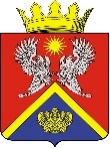 АДМИНИСТРАЦИЯ СУРОВИКИНСКОГО МУНИЦИПАЛЬНОГО РАЙОНА ВОЛГОГРАДСКОЙ ОБЛАСТИПОСТАНОВЛЕНИЕот 07.07.2020                               № 465О внесении изменений и дополнений в муниципальную программу Суровикинского муниципального района «Развитиеобразования Суровикинского муниципального района Волгоградской области» В соответствии со статьей 179 Бюджетного кодекса Российской Федерации,  Федеральным законом от 06.10.2003 № 131-ФЗ «Об общих принципах организации местного самоуправления в Российской Федерации», постановлением администрации Суровикинского муниципального района от 25.08.2016 № 1115 «Об утверждении Порядка разработки, реализации и оценки эффективности реализации муниципальных программ Суровикинского муниципального района Волгоградской области», руководствуясь Уставом Суровикинского муниципального района, постановляю: 1. Внести в муниципальную программу Суровикинского муниципального района «Развитие образования Суровикинского муниципального района Волгоградской области», утвержденную постановлением администрации Суровикнского муниципального района Волгоградской области от 29.07.2019 № 613 «Об утверждении муниципальной программы Суровикинского муниципального района «Развитие образования Суровикинского муниципального района Волгоградской области» (далее - муниципальная программа), следующие изменения и дополнения:1) в паспорте муниципальной программы:а) позицию «Целевые показатели муниципальной программы, их значения на последний год реализации» дополнить абзацами следующего содержания:«доля детей в возрасте от 5 до 18 лет, получающих дополнительное образование с использованием сертификата дополнительного образования в общей численности детей, получающих дополнительное образование за счет бюджетных средств – 100 %;доля детей в возрасте от 5 до 18 лет, использующих сертификаты дополнительного образования в статусе сертификатов персонифицированного финансирования – 7 %.»;б) позицию «Объемы и источники финансирования муниципальной программы» изложить в следующей редакции: «Общий объем финансирования муниципальной программы составляет 192489,855 тыс. рублей, в том числе по годам и источникам финансирования:средства бюджета района – 22810,675 тыс. рублей, в том числе:2019 год – 6371,353 тыс. рублей;2020 год – 10903,410 тыс. рублей;2021 год – 2630,745 тыс. рублей;2022 год – 2905,167 тыс. рублейсредства областного бюджета – 68563,100 тыс. рублей в том числе:2019 год – 2790,300 тыс. рублей;2020 год – 50508,400 тыс. рублей;2021 год – 8132,200 тыс. рублей;2022 год – 7132,200 тыс. рублейсредства федерального бюджета – 101116,080 тыс. рублей в том числе:2019 год – 43017,190 тыс. рублей;2020 год – 58098,890 тыс. рублей;2021 год – 0 тыс. рублей;2022 год – 0 тыс. рублей.»;2) раздел 1 «Общая характеристика сферы реализации муниципальной программы» изложить в следующей редакции:«1. Общая характеристика сферы реализации муниципальной программыНа территории Суровикинского муниципального района функционируют 4 дошкольных образовательных организации, 10 дошкольных групп при общеобразовательных организациях и одна группа кратковременного пребывания для детей от 2 лет, созданная на базе МБДОУ «Берёзка».  1047 детей - дошкольников обучаются по общеобразовательным программам дошкольного образования. За счет реализации мероприятий муниципального уровней с участием областного и местных бюджетов с 2017 года созданы 40 мест дошкольного образования, перепрофилированы 20 мест. Тем не менее проблема нехватки мест в детских садах остается актуальной и требует решения. В связи с увеличением рождаемости детей ежегодно возрастает потребность в получении мест в дошкольные учреждения. В настоящее время очередь на получение мест в детский сад составляет 396 детей от 0 до 5 лет. Наибольшее количество нуждающихся в местах детей дошкольного возраста проживает в г. Суровикино. Учитывая высокий спрос в городе на детские сады, есть необходимость строительства новой дошкольной организации.Сеть муниципальных общеобразовательных организаций района в 2018-2019 учебном году представлена 13 муниципальными общеобразовательными организациями. Все они аккредитованы и имеют лицензию на ведение образовательной деятельности. В них по программам общего образования обучается 3445 человек, функционируют 239 классов-комплектов.  В районе действуют 4 организации дополнительного образования, которые посещают 1235 детей.   	Средняя наполняемость классов на начало 2017 - 2018 учебного года составила 24,2 человек в городских школах и 9 в сельских, в 2016-2017 году- 24,8 и 8,8 соответственно. В новом учебном году – в городе-24,7, в селе-8,4. Политика Отдела по образованию в области основного общего образования направлена в первую очередь, на достижение качества образования, отвечающего современным требованиям. Школьникам Суровикинского муниципального района была предоставлена возможность получения образования повышенного уровня. С этой целью было организовано сетевое взаимодействие школ, обеспечивалась транспортная доступность школьного образования. В то же время полностью решить задачу обеспечения равного доступа к качественным образовательным услугам не удавалось.Что касается развития системы дополнительного образования, то оно было направлено на решение следующих задач:- создание единого образовательного пространства школы на основе интеграции с учреждениями дополнительного образования;- создание условий для освоения ребенком социального опыта, приобретение им навыков воспроизводства социальных связей и личностных качеств, необходимых для жизни;- организация внеклассной работы, направленной на самоопределение ребенка в социально и культурно значимых формах жизнедеятельности, проживание им ситуаций успеха, личностное саморазвитие.Работа по решению данных задач проводилась через следующие направления работы: социально-значимое, художественно-эстетическое, физкультурно-оздоровительное, туристско – краеведческое, волонтерская деятельность, духовно-нравственное, общекультурное.	В соответствии с общими приоритетными направлениями совершенствования системы дополнительного образования в Российской Федерации, закрепленными, в частности, Концепцией развития дополнительного образования детей, утвержденной распоряжением Правительства Российской Федерации от 04.09.2014 № 1726-р, федеральным проектом «Успех каждого ребенка» национального проекта «Образование», государственной программой Российской Федерации «Развитие образования», утвержденной постановлением Правительства Российской Федерации от 26.12.2017 № 1642, Указом Президента РФ от 01.06.2012 № 761 «О Национальной стратегии действий в интересах детей на 2012-2017 годы», приказом Минпросвещения России от 03.09.2019 № 467 «Об утверждении Целевой модели развития региональных систем дополнительного образования детей», в целях обеспечения равной доступности качественного дополнительного образования для детей в Суровикинском муниципальном районе реализуется система персонифицированного финансирования  дополнительного образования, подразумевающая предоставление детям именных сертификатов дополнительного образования. Реализуемый финансово-экономический механизм позволяет всем организациям, в том числе не являющимся муниципальными учреждениями, имеющим лицензию на ведение образовательной деятельности, получить равный доступ к бюджетному финансированию. С целью обеспечения использования именных сертификатов дополнительного образования Отдел по образованию администрации Суровикинского муниципального района руководствуется региональными правилами персонифицированного финансирования дополнительного образования детей и ежегодно принимает программу персонифицированного финансирования дополнительного образования детей в Суровикинском муниципальном районе.Помимо реализуемого механизма персонифицированного финансирования в Суровикинском муниципальном районе реализуется механизм персонифицированного учета детей, получающих дополнительное образование за счет средств бюджетов различных уровней, которые в совокупности создают систему персонифицированного дополнительного образования.
       Таким образом, в целом в районе обеспечен высокий уровень доступности получения образования различного уровня и направленности. Вместе с тем Суровикинский муниципальный район в числе большинства районов Волгоградской области отстает по динамике доступности отдельных секторов, важных для удовлетворения потребностей граждан в получении образования и развития человеческого капитала (раннее развитие, дошкольное образование, непрерывное образование, неформальное образование и информальное образование). Неформальное образование играет важную роль в обучении детей, не имеющих возможности посещать школу. Информальное образование является общим термином для образования за пределами стандартной образовательной среды - это индивидуальная познавательная деятельность, сопровождающая повседневную жизнь и не обязательно носящая целенаправленный характер, спонтанное образование, реализующееся за счет собственной активности индивидов в окружающей его культурно-образовательной среде; общение, чтение, посещение организаций культуры, путешествия, средства массовой информации и так далее.Создание эффективной системы образования, позволяющей обеспечить реализацию основных задач государственной образовательной политики требует решения комплекса взаимоувязанных проблем, связанных как с развитием системы образования, так и с ее стабильным функционированием.Не менее важной задачей Отдела по образованию является организация отдыха и оздоровления детей.Несмотря на активную деятельность в сфере организации отдыха и оздоровления детей, в районе, так же, как и в России в целом, наблюдается тенденция к ухудшению состояния здоровья детей. Причинами роста общей и первичной заболеваемости детей являются проблемы, связанные с социальным положением отдельных семей, ухудшением качества питания, снижением двигательной активности, увеличением учебной нагрузки в школах. Под детским оздоровительным лагерем с дневным пребыванием детей (далее - Лагерь) понимается форма оздоровительной и образовательной деятельности муниципальных общеобразовательных организаций Суровикинского муниципального района в период каникул с пребыванием обучающихся в дневное время и обязательной организацией их питания. Лагерь обеспечивает развивающую, оздоровительную, образовательную, игровую деятельность в рамках организованного отдыха детей в каникулярный период. Эффективная организация отдыха и оздоровления детей, развитие системы внеурочной, сезонной занятости детей является одной из наиболее актуальных задач.  В 2019 году на базе общеобразовательных организаций было организовано 14 лагерей с дневным пребыванием, которые работали в летний период, оздоровительными мероприятиями было охвачено 740 учащихся. Как показывает практика, многие учащиеся не охвачены организованным отдыхом и оздоровлением. Поэтому необходимо развивать систему оздоровительных лагерей с дневным пребыванием на базе общеобразовательных организаций, а также рассмотреть вопрос о первоочередном приёме в лагерь детей из многодетных или малообеспеченных семей. В обобщенном виде комплекс взаимоувязанных проблем в сфере образования Суровикинского муниципального района может быть представлен следующим образом: не в полной мере удовлетворяется потребность населения в дошкольном образовании; недостаточное качество общего образования не позволяет обеспечить уровень подготовки выпускников, необходимый для их дальнейшей успешной деятельности; условия организации образовательного процесса в образовательных организациях не в полной мере соответствуют всем современным требованиям; имеющиеся условия для организации дополнительного образования детей и инклюзивного образования детей с ограниченными возможностями здоровья и детей-инвалидов не в полной мере удовлетворяют потребность населения.Достижение высокого качества образования, комплексного развития и стабильного функционирования системы образования Суровикинского муниципального района Волгоградской области осуществляется посредством реализации государственной программы «Развитие образования Суровикинского муниципального района Волгоградской области» (далее именуется - муниципальная программа). В ней учтены приоритетные направления государственной образовательной политики, предусмотренные государственной программой Волгоградской области «Развитие образования в Волгоградской области», утвержденной постановлением администрации Волгоградской области от 30 октября 2017 г. № 574-п, государственной программой Российской Федерации «Развитие образования», утвержденной постановлением Правительства Российской Федерации от 26 декабря 2017 г. № 1642 (далее именуется - государственная программа Российской Федерации), основные положения указов и поручений Президента Российской Федерации в сфере социальной политики, образования и науки, иных федеральных и региональных нормативных правовых документов. В ходе реализации муниципальной программы могут возникнуть финансово-экономические, нормативные, организационно-управленческие и социальные риски. С целью минимизации рисков в процессе реализации муниципальной программы предусматриваются: - мониторинг выполнения муниципальной программы, регулярный анализ и при необходимости корректировка целевых показателей и мероприятий муниципальной программы;- перераспределение объемов финансирования в зависимости от динамики и темпов достижения поставленной цели;- реализация дополнительных мероприятий муниципальной программы.»;3) раздел 3 «Целевые показатели достижения целей и решения задач, основные ожидаемые конечные результаты реализации муниципальной программы» изложить в следующей редакции:«3. Целевые показатели достижения целей и решения задач, ожидаемые конечные результаты реализации муниципальной программыРезультативность мероприятий муниципальной программы оценивается исходя из уровня достижения основных целевых индикаторов и показателей реализации муниципальной программы к 2022 году:	- удельный вес численности населения Суровикинского муниципального района в возрасте 5 - 18 лет, охваченного программами дополнительного образования, в общей численности населения в возрасте 5 - 18 лет. Данный показатель характеризует охват населения в возрасте 5 - 18 лет образованием;	- доступность дошкольного образования (отношение численности детей в возрасте от 3 до 7 лет, получающих дошкольное образование в текущем году, к сумме численности детей в возрасте от 3 до 7 лет, получающих дошкольное образование в текущем году, и численности детей в возрасте от 3 до 7 лет, находящихся в очереди на получение в текущем году дошкольного образования);	- удельный вес численности обучающихся общеобразовательных организаций, которым предоставлена возможность обучаться в соответствии с основными современными требованиями, в общей численности обучающихся;	- увеличение мест дошкольного образования, открытых за счет строительства и перепрофилирования объектов образовательной инфраструктуры;- доля детей в возрасте от 5 до 18 лет, получающих дополнительное образование с использованием сертификата дополнительного образования в общей численности детей, получающих дополнительное образование за счет бюджетных средств. Данный показатель характеризует степень внедрения механизма персонифицированного учета дополнительного образования детей. Определяется отношением числа детей в возрасте от 5 до 18 лет, использующих для получения дополнительного образования сертификаты дополнительного образования, к общей численности детей в возрасте от 5 до 18 лет, получающих дополнительное образование за счет бюджетных средств;- доля детей в возрасте от 5 до 18 лет, использующих сертификаты дополнительного образования в статусе сертификатов персонифицированного финансирования. Характеризует степень внедрения механизма персонифицированного финансирования и доступность дополнительного образования. Определяется отношением числа детей в возрасте от 5 до 18 лет, использующих для получения дополнительного образования сертификаты дополнительного образования в статусе сертификатов персонифицированного финансирования, к общей численности детей в возрасте от 5 до 18 лет, проживающих на территории Суровикинского муниципального района;- увеличение количества детей, охваченных всеми формами отдыха и оздоровления.Перечень целевых показателей муниципальной программы представлен в Приложении 1 к муниципальной программе.	В качестве основных ожидаемых конечных результатов муниципальной программы выделены следующие:	      обеспечение доступности дошкольного образования для каждого ребенка в возрасте до 7 лет на базе нового федерального государственного образовательного стандарта дошкольного образования;	      обеспечение соответствия школьного образования предпочтениям, способностям и жизненным планам школьников и их семей, перспективным задачам социально-экономического развития;сохранение действующей сети детских лагерей отдыха на базе общеобразовательных учреждений района.»;4) раздел 4 «Обобщенная характеристика основных мероприятий муниципальной программы» изложить в следующей редакции:	«4. Обобщенная характеристика основных мероприятий муниципальной программыМуниципальная программа включает две подпрограммы:		Подпрограмма «Развитие дошкольного, общего и дополнительного образования детей»:Данная подпрограмма предполагает выполнение следующих основных мероприятий:	развитие инфраструктуры общего и дополнительного образования детей (улучшение условий осуществления образовательной деятельности путем проведения мероприятий по благоустройству); развитие дошкольного образования (разработка проектной документации для строительства объекта «Дошкольное образовательное учреждение на 140 мест по адресу: Волгоградская область, Суровикинский район, г. Суровикино, микрорайон 1, д. 58, строительство объекта «Дошкольное образовательное учреждение на 140 мест по адресу: Волгоградская область, Суровикинский район, г. Суровикино, микрорайон 1, д. 58, технологическое присоединение эноргопринимающих устройств детского сада на 140 мест, перепрофилирование групп и оснащение организаций, реализующих программы дошкольного образования). Развитие общего образования, выявление и поддержка одаренных детей и молодежи; развитие кадрового потенциала системы дошкольного, общего и дополнительного образования детей; развитие сферы дополнительного образования детей.Мероприятие «Обеспечение персонифицированного финансирования дополнительного образования детей» предполагает:- введение и обеспечение функционирования системы персонифицированного дополнительного образования детей, подразумевающей предоставление детям именных сертификатов дополнительного образования с возможностью использования в рамках механизмов персонифицированного финансирования;- методическое и информационное сопровождение поставщиков услуг дополнительного образования, независимо от их формы собственности, семей и иных участников системы персонифицированного дополнительного образования.Подпрограмма «Отдых и оздоровление детей в лагерях с дневным пребыванием, организованных на базе образовательных организаций Суровикинского муниципального района Волгоградской области»:   В мероприятиях подпрограммы предусматривается решение основных вопросов организации отдыха и оздоровления детей:1. Информационно-методическое и кадровое обеспечение организации отдыха, оздоровления и занятости детей. 2. Определение содержания, форм и методов работы, исходя из основных принципов деятельности: демократии и гуманности, инициативы самодеятельности, учета интересов, возрастных особенностей детей. 3. Организация отдыха и оздоровления детей. 4. Организация питания детей предприятиями, организующими питание, отбор которых осуществляется на основании Федерального закона от 05 апреля 2013 г. № 44-ФЗ «О контрактной системе в сфере закупок товаров, работ, услуг для обеспечения государственных и муниципальных нужд». Реализация основных мероприятий подпрограмм муниципальной программы будет способствовать комплексному развитию отрасли и обеспечению высокого качества образования в соответствии с меняющимися запросами населения и перспективными задачами социально-экономического развития.Перечень мероприятий муниципальной программы Суровикинского муниципального района приведен в Приложении 2 к муниципальной программе.»;5) раздел 5 «Обоснование объема финансовых ресурсов, необходимых для реализации муниципальной программы» изложить в следующей редакции:«5. Обоснование объема финансовых ресурсов, необходимых для реализации муниципальной программыОбщий объем финансирования муниципальной программы составляет 192489,855 тыс. рублей, в том числе по годам и источникам финансирования:средства бюджета района – 22810,675 тыс. рублей, в том числе:2019 год – 6371,353 тыс. рублей;2020 год – 10903,410 тыс. рублей;2021 год – 2630,745 тыс. рублей;2022 год – 2905,167 тыс. рублейсредства областного бюджета – 68563,100 тыс. рублей в том числе:2019 год –  2790,300 тыс. рублей;2020 год – 50508,400 тыс. рублей;2021 год – 8132,200 тыс. рублей;2022 год – 7132,200 тыс. рублейсредства федерального бюджета – 101116,080 тыс. рублей в том числе:2019 год –  43017,190 тыс. рублей;2020 год – 58098,890 тыс. рублей;2021 год – 0  тыс. рублей;2022 год – 0 тыс. рублей.Данные средства будут направлены на реализацию муниципальной программы по мероприятиям двух подпрограмм:Подпрограмма «Развитие дошкольного, общего и дополнительного образования детей» в Суровикинском муниципальном районе Волгоградской области» на 2019-2022 годы – 188193,255 тыс. рублей, из них:средства бюджета района – 21910,675 тыс. рублей, в том числе:2019 год – 6371,353 тыс. рублей;2020 год –10603,410 тыс. рублей;2021 год – 2330,745 тыс. рублей;2022 год – 2605,167 тыс. рублей;средства областного бюджета – 65166,500 тыс. рублей в том числе:2019 год – 2790,300 тыс. рублей;2020 год – 49376,200 тыс. рублей;2021 год – 7000,000 тыс. рублей;2022 год – 6000,000 тыс. рублей;средства федерального бюджета – 101116,080 тыс. рублей в том числе:2019 год – 43017,190 тыс. рублей;2020 год – 58098,890 тыс. рублей;2021 год – 0 тыс. рублей.2022 год – 0 тыс. рублей;Подпрограмма «Отдых и оздоровление детей в лагерях с дневным пребыванием, организованных на базе образовательных организаций Суровикинского муниципального района Волгоградской области».Общий объем финансирования программы составит 4296,600 тыс. рублей, из них:средства областного бюджета:2020 год — 1 132, 200 тыс. рублей;2021 год — 1 132, 200 тыс. рублей;2022 год — 1 132, 200 тыс. рублейсредства бюджета района:2020 г. – 300, 00 тыс. рублей;2021 г. – 300, 00 тыс. рублей;2022 год - 300, 00 тыс. рублей  Ресурсное обеспечение муниципальной программы носит прогнозный характер. Распределение бюджетных ассигнований на реализацию муниципальной программы утверждается решением Суровикинской районной Думы о принятии бюджета на очередной финансовый год и плановый период.         Финансовое обеспечение мероприятий муниципальной программы представлено в подпрограммах муниципальной программы.         Мероприятия муниципальной программы и объемы её финансирования могут ежегодно уточняться при формировании проекта бюджета района на соответствующий финансовый год и плановый период, а также при внесении изменений в бюджет текущего финансового года.Ресурсное обеспечение муниципальной программы Суровикинского муниципального района приведено в Приложении 3 к муниципальной программе.»;6) в подпрограмме «Развитие дошкольного, общего и дополнительного образования детей» Суровикинского муниципального района Волгоградской области (далее – подпрограмма):а) в паспорте подпрограммы:- позицию «Целевые показатели муниципальной подпрограммы, их значения на последний год реализации» дополнить абзацами следующего содержания:«доля детей в возрасте от 5 до 18 лет, получающих дополнительное образование с использованием сертификата дополнительного образования в общей численности детей, получающих дополнительное образование за счет бюджетных средств – 100 %;доля детей в возрасте от 5 до 18 лет, использующих сертификаты дополнительного образования в статусе сертификатов персонифицированного финансирования – 7 %.»;- позицию «Объемы и источники финансирования муниципальной подпрограммы» изложить в следующей редакции:«Общий объем финансирования муниципальной подпрограммы составляет 188193,255 тыс. рублей, в том числе по годам и источникам финансирования:средства бюджета района – 21910,675 тыс. рублей, в том числе:2019 год – 6371,353 тыс. рублей;2020 год – 10603,410 тыс. рублей;2021 год – 2330,745 тыс. рублей;2022 год – 2605,167 тыс. рублейсредства областного бюджета – 65166,500 тыс. рублей в том числе:2019 год – 2790,300 тыс. рублей;2020 год – 49376,200 тыс. рублей;2021 год – 7000,000 тыс. рублей;2022 год – 6000,000 тыс. рублейсредства федерального бюджета – 101116,080 тыс. рублей в том числе:2019 год – 43017,190 тыс. рублей;2020 год – 58098,890 тыс. рублей;2021 год – 0 тыс. рублей;2022 год - 0 тыс. рублей»;б) раздел 3 «Целевые показатели достижения целей и решения задач, основные ожидаемые конечные результаты подпрограммы» дополнить абзацами 7 и 8 следующего содержания:«- доля детей в возрасте от 5 до 18 лет, получающих дополнительное образование с использованием сертификата дополнительного образования в общей численности детей, получающих дополнительное образование за счет бюджетных средств. Данный показатель характеризует степень внедрения механизма персонифицированного учета дополнительного образования детей. Определяется отношением числа детей в возрасте от 5 до 18 лет, использующих для получения дополнительного образования сертификаты дополнительного образования, к общей численности детей в возрасте от 5 до 18 лет, получающих дополнительное образование за счет бюджетных средств;- доля детей в возрасте от 5 до 18 лет, использующих сертификаты дополнительного образования в статусе сертификатов персонифицированного финансирования. Характеризует степень внедрения механизма персонифицированного финансирования и доступность дополнительного образования. Определяется отношением числа детей в возрасте от 5 до 18 лет, использующих для получения дополнительного образования сертификаты дополнительного образования в статусе сертификатов персонифицированного финансирования, к общей численности детей в возрасте от 5 до 18 лет, проживающих на территории Суровикинского муниципального района.»;в) раздел 4 «Обобщенная характеристика основных мероприятий муниципальной подпрограммы» изложить в следующей редакции:	«4. Обобщенная характеристика основных мероприятий муниципальной подпрограммыРазвитие инфраструктуры дошкольного, общего и дополнительного образования детей:	- строительство современных зданий дошкольных образовательных организаций и перепрофилирование существующих зданий и сооружений дошкольных образовательных организаций и общеобразовательных организаций с целью открытия групп дошкольного образования (наименования объектов строительства и перепрофилирования приведены в Приложении 2 к муниципальной программе);	- приобретение и замена оконных блоков, и выполнение необходимых для этого работ в зданиях муниципальных образовательных организаций;	- приобретение и установка систем видеонаблюдения в образовательных организациях;	- проведение мероприятий по благоустройству общеобразовательных организаций, включая замену кровли, приобретение и замену осветительных приборов, благоустройство площадок для проведения праздничных линеек и выполнение необходимых для этого работ в зданиях муниципальных образовательных организаций Суровикинского муниципального района Волгоградской области;- обеспечение персонифицированного финансирования дополнительного образования детей. Данное мероприятие предполагает:введение и обеспечение функционирования системы персонифицированного дополнительного образования детей, подразумевающей предоставление детям именных сертификатов дополнительного образования с возможностью использования в рамках механизмов персонифицированного финансирования;методическое и информационное сопровождение поставщиков услуг дополнительного образования, независимо от их формы собственности, семей и иных участников системы персонифицированного дополнительного образования.Перечень мероприятий муниципальной подпрограммы установлен в Приложении 2 к муниципальной программе.»;г) раздел 5 «Обоснование объема финансовых ресурсов, необходимых для реализации муниципальной подпрограммы» изложить в следующей редакции: «5. Обоснование объема финансовых ресурсов, необходимых для реализации муниципальной подпрограммы Общий объем финансирования муниципальной подпрограммы составляет 188193,255 тыс. рублей, в том числе по годам и источникам финансирования:средства бюджета района – 21910,675 тыс. рублей, в том числе:2019 год – 6371,353 тыс. рублей;2020 год – 10603,410 тыс. рублей;2021 год – 2330,745 тыс. рублей;2022 год – 2605,167 тыс. рублейсредства областного бюджета – 65166,500 тыс. рублей в том числе:2019 год – 2790,300 тыс. рублей;2020 год – 49376,200 тыс. рублей;2021 год – 7000,000 тыс. рублей;2022 год – 6000,000 тыс. рублейсредства федерального бюджета – 101116,080 тыс. рублей в том числе:2019 год – 43017,190 тыс. рублей;2020 год – 58098,890 тыс. рублей;2021 год – 0 тыс. рублей;2022 год - 0 тыс. рублей.Общий объем финансовых средств бюджета района на реализацию мероприятий муниципальной подпрограммы составляет 21910,675 тыс. рублей, которые будут реализованы в соответствии с нормативно- правовыми актами администрации Суровикинского муниципального района, утвержденными в установленном порядке. Объем денежных средств, предусмотренный на реализацию подпрограммных мероприятий, будет распределяться пропорционально их востребованности.Финансирование муниципальной подпрограммы может осуществляться за счет безвозмездных поступлений и внебюджетных источников. Объем финансирования мероприятий муниципальной подпрограммы ежегодно уточняется при формировании районного бюджета на очередной финансовый год и при внесении изменений в бюджет текущего финансового года.Ресурсное обеспечение муниципальной подпрограммы установлено в Приложении 3 к муниципальной программе.»;7) приложение 1 к муниципальной программе изложить в новой редакции согласно приложению 1 к настоящему постановлению;8) приложение 2 к муниципальной программе изложить в новой редакции согласно приложению 2 к настоящему постановлению;9) приложение 3 к муниципальной программе изложить в новой редакции согласно приложению 3 к настоящему постановлению.2. Постановление вступает в силу после подписания, подлежит официальному опубликованию в общественно-политической газете Суровикинского района «Заря», размещению на официальном сайте администрации Суровикинского муниципального района в информационно-телекоммуникационной сети «Интернет».Глава Суровикинскогомуниципального района	                                                 И.В. ДмитриевПРИЛОЖЕНИЕ 1к постановлению администрации Суровикинскогомуниципального районаот 07 июля 2020 г. № 465«ПРИЛОЖЕНИЕ 1к муниципальной программе Суровикинскогомуниципального района«Развитие образования Суровикинского муниципального района Волгоградской области»ПЕРЕЧЕНЬцелевых показателей муниципальной программы Суровикинскогомуниципального района «Развитие образования Суровикинского муниципального района Волгоградской области»	                      »                                                                                                                                           ПРИЛОЖЕНИЕ 2к постановлению администрации Суровикинскогомуниципального районаот 07 июля 2020 г. № 465«ПРИЛОЖЕНИЕ 2к муниципальной программе Суровикинскогомуниципального района «Развитие образования Суровикинскогомуниципального района Волгоградской области»ПЕРЕЧЕНЬмероприятий муниципальной программы Суровикинского муниципального района «Развитие образования Суровикинского муниципального района Волгоградской области»                                                                                                                                                                                                                                                                                    »                                                                         ПРИЛОЖЕНИЕ 3к постановлению администрации Суровикинскогомуниципального районаот 07 июля 2020 г. № 465«ПРИЛОЖЕНИЕ 3к муниципальной программе Суровикинскогомуниципального района  «Развитие образованияСуровикинского муниципального районаВолгоградской области»РЕСУРСНОЕ ОБЕСПЕЧЕНИЕмуниципальной программы Суровикинского муниципального района за счетсредств, привлеченных из различных источников финансирования, сраспределением по главным распорядителям средств бюджета районаN п/пНаименование целевого показателяЕдиница измеренияЗначения целевых показателейЗначения целевых показателейЗначения целевых показателейЗначения целевых показателейЗначения целевых показателейЗначения целевых показателейЗначения целевых показателейЗначения целевых показателейЗначения целевых показателейЗначения целевых показателейN п/пНаименование целевого показателяЕдиница измеренияБазовый год (отчетный)Текущий годТекущий годПервый год реализации муниципальной программы, подпрограммыПервый год реализации муниципальной программы, подпрограммыВторой год реализации муниципальной программы, подпрограммыВторой год реализации муниципальной программы, подпрограммыТретий год реализации муниципальной программы,) подпрограммыТретий год реализации муниципальной программы,) подпрограммыЧетвертый год реализации муниципальной программы,) подпрограммы1234556677889Муниципальная программаМуниципальная программаМуниципальная программаМуниципальная программаМуниципальная программаМуниципальная программаМуниципальная программаМуниципальная программаМуниципальная программаМуниципальная программаМуниципальная программаМуниципальная программа1доступность дошкольного образования% от численности детей в возрасте от 3 до 7 лет, получающих дошкольное образование в текущем году, к сумме численности детей в возрасте от 3 до 7 лет, находящихся в очереди на получение в текущем году дошкольного образования6060606060656580801002удельный вес численности обучающихся, которым предоставлена возможность обучаться в соответствии с ФГОС% от общей численности обучающихся6060606060707090901003доля муниципальных общеобразовательных организаций, в которых улучшены условия осуществления образовательной деятельности путем проведения мероприятий по благоустройству% от общей численности муниципальных общеобразовательных организаций3030303030505070701004количество детей, охваченных организованным отдыхом, от общего количества детей младшего школьного возраста % от общего числа обучающихся40404040404545505050Муниципальная подпрограмма «Развитие дошкольного, общего и дополнительного образования детей»Муниципальная подпрограмма «Развитие дошкольного, общего и дополнительного образования детей»Муниципальная подпрограмма «Развитие дошкольного, общего и дополнительного образования детей»Муниципальная подпрограмма «Развитие дошкольного, общего и дополнительного образования детей»Муниципальная подпрограмма «Развитие дошкольного, общего и дополнительного образования детей»Муниципальная подпрограмма «Развитие дошкольного, общего и дополнительного образования детей»Муниципальная подпрограмма «Развитие дошкольного, общего и дополнительного образования детей»Муниципальная подпрограмма «Развитие дошкольного, общего и дополнительного образования детей»Муниципальная подпрограмма «Развитие дошкольного, общего и дополнительного образования детей»Муниципальная подпрограмма «Развитие дошкольного, общего и дополнительного образования детей»Муниципальная подпрограмма «Развитие дошкольного, общего и дополнительного образования детей»Муниципальная подпрограмма «Развитие дошкольного, общего и дополнительного образования детей»1удельный вес численности населения Суровикинского муниципального района в возрасте 5-18 лет, охваченного программами дополнительного образования% от общего числа  населения 5-18 лет606060607070707080802доступность дошкольного образования % от численности детей в возрасте от 3 до 7 лет, получающих дошкольное образование в текущем году, к сумме численности детей в возрасте от 3 до 7 лет, находящихся в очереди на получение в текущем году дошкольного образования60606060656580801001003доля мест дошкольного образования, открытых за счет строительства объектов образовательной инфраструктуры% от общей численности мест дошкольного образования----55101017174доля мест дошкольного образования, созданных за счет перепрофилирования  и оснащения объектов образовательных организаций, реализующих программы дошкольного образования% от общей численности мест дошкольного образования----22101010105удельный вес численности обучающихся участвующих в олимпиадах и конкурсах различного уровня% от общей численности обучающихся202020203030404050506удельный вес численности детей, занимающихся в кружках, организованных на базе общеобразовательных организаций% от общей численности обучающихся454545455050606070707удельный вес числа общеобразовательных организаций и организаций, реализующих дополнительные общеобразовательные программы, имеющих системы видеонаблюдения% от общей численности муниципальных общеобразовательных организаций10101010606080801001008охват детей в возрасте от 5 до 18 лет программами дополнительного образования% от общей численности детей от 5 до 18 лет606060606565707075759доля муниципальных образовательных организаций, в которых улучшены условия осуществления образовательной деятельности путем проведения замены оконных блоков% от в общего количества муниципальных образовательных организаций454545456060808010010010доля муниципальных образовательных организаций, в которых улучшены условия осуществления образовательной деятельности путем проведения замены кровли% от в общего количества муниципальных образовательных организаций----4040707010010011доля муниципальных образовательных организаций, в которых улучшены условия осуществления образовательной деятельности путем проведения приобретения и замены осветительных приборов% от в общего количества муниципальных образовательных организаций----4040808010010012доля муниципальных общеобразовательных организаций, в которых улучшены условия осуществления образовательной деятельности путем проведения мероприятий по благоустройству площадок для проведения праздничных линеек% от в общего количества муниципальных образовательных организаций----40405050606013доля муниципальных общеобразовательных организаций, в которых улучшены условия осуществления образовательной деятельности путем проведения мероприятий по благоустройству% от в общего количества муниципальных образовательных организаций303030305050707010010014доля детей в возрасте от 5 до 18 лет, получающих дополнительное образование с использованием сертификата дополнительного образования в общей численности детей, получающих дополнительное образование за счет бюджетных средств% от общей численности детей от 5 до 18 лет, получающих дополнительное образование за счет бюджетных средств----10010010010010010015Доля детей в возрасте от 5 до 18 лет, использующих сертификаты дополнительного образования в статусе сертификатов персонифицированного финансирования% от общей численности детей от 5 до 18 лет, использующих для получения дополнительного образования сертификаты дополнительного образования в статусе сертификатов персонифицированного финансирования----556677Муниципальная подпрограмма «Отдых и оздоровление детей в лагерях с дневным пребыванием, организованных на базе образовательных организацийСуровикинского муниципального района Волгоградской области»Муниципальная подпрограмма «Отдых и оздоровление детей в лагерях с дневным пребыванием, организованных на базе образовательных организацийСуровикинского муниципального района Волгоградской области»Муниципальная подпрограмма «Отдых и оздоровление детей в лагерях с дневным пребыванием, организованных на базе образовательных организацийСуровикинского муниципального района Волгоградской области»Муниципальная подпрограмма «Отдых и оздоровление детей в лагерях с дневным пребыванием, организованных на базе образовательных организацийСуровикинского муниципального района Волгоградской области»Муниципальная подпрограмма «Отдых и оздоровление детей в лагерях с дневным пребыванием, организованных на базе образовательных организацийСуровикинского муниципального района Волгоградской области»Муниципальная подпрограмма «Отдых и оздоровление детей в лагерях с дневным пребыванием, организованных на базе образовательных организацийСуровикинского муниципального района Волгоградской области»Муниципальная подпрограмма «Отдых и оздоровление детей в лагерях с дневным пребыванием, организованных на базе образовательных организацийСуровикинского муниципального района Волгоградской области»Муниципальная подпрограмма «Отдых и оздоровление детей в лагерях с дневным пребыванием, организованных на базе образовательных организацийСуровикинского муниципального района Волгоградской области»Муниципальная подпрограмма «Отдых и оздоровление детей в лагерях с дневным пребыванием, организованных на базе образовательных организацийСуровикинского муниципального района Волгоградской области»Муниципальная подпрограмма «Отдых и оздоровление детей в лагерях с дневным пребыванием, организованных на базе образовательных организацийСуровикинского муниципального района Волгоградской области»Муниципальная подпрограмма «Отдых и оздоровление детей в лагерях с дневным пребыванием, организованных на базе образовательных организацийСуровикинского муниципального района Волгоградской области»Муниципальная подпрограмма «Отдых и оздоровление детей в лагерях с дневным пребыванием, организованных на базе образовательных организацийСуровикинского муниципального района Волгоградской области»Муниципальная подпрограмма «Отдых и оздоровление детей в лагерях с дневным пребыванием, организованных на базе образовательных организацийСуровикинского муниципального района Волгоградской области»1количество детей, охваченных организованным отдыхом, от общего количества детей младшего школьного возраста % от общего числа обучающихся40404040454550505050N п/пНаименование основного мероприятия, мероприятияОтветственный исполнитель, соисполнитель муниципальной программы, подпрограммыГод реализацииОбъемы и источники финансирования (тыс. рублей)Объемы и источники финансирования (тыс. рублей)Объемы и источники финансирования (тыс. рублей)Объемы и источники финансирования (тыс. рублей)Объемы и источники финансирования (тыс. рублей)Непосредственные результаты реализации мероприятияN п/пНаименование основного мероприятия, мероприятияОтветственный исполнитель, соисполнитель муниципальной программы, подпрограммыГод реализациивсегов том числев том числев том числев том числеНепосредственные результаты реализации мероприятияN п/пНаименование основного мероприятия, мероприятияОтветственный исполнитель, соисполнитель муниципальной программы, подпрограммыГод реализациивсегофедеральный бюджетобластной бюджетместный бюджетвнебюджетные источникиНепосредственные результаты реализации мероприятия12345678910Муниципальная программа «Развитие образования Суровикинского муниципального района Волгоградской области»Муниципальная программа «Развитие образования Суровикинского муниципального района Волгоградской области»Муниципальная программа «Развитие образования Суровикинского муниципального района Волгоградской области»Муниципальная программа «Развитие образования Суровикинского муниципального района Волгоградской области»Муниципальная программа «Развитие образования Суровикинского муниципального района Волгоградской области»Муниципальная программа «Развитие образования Суровикинского муниципального района Волгоградской области»Муниципальная программа «Развитие образования Суровикинского муниципального района Волгоградской области»Муниципальная программа «Развитие образования Суровикинского муниципального района Волгоградской области»Муниципальная программа «Развитие образования Суровикинского муниципального района Волгоградской области»Муниципальная программа «Развитие образования Суровикинского муниципального района Волгоградской области»Отдел по образованию администрации Суровикинского муниципального района,Отдел жилищно-коммунального хозяйства администрации Суровикинского муниципального района, Образовательные  учреждения Суровикинского муниципального района 201920202021202252178,843119510,70010762,94510037,36743017,19058098,890002790,30050508,4008132,2007132,2006371,35310903,4102630,7452905,1670000обеспечение доступности дошкольного образования для каждого ребенка на базе ФГОС;обеспечение соответствия школьного образования предпочтениям школьников и их семей, перспективным задачам социально-экономического развития Суровикинского муниципального района; усовершенствование системы дополнительного образования детей.Итого по муниципальной программе201920202021202252178,843119510,70010762,94510037,36743017,19058098,890002790,30050508,4008132,2007132,2006371,35310903,4102630,7452905,1670000подпрограмма "Развитие дошкольного, общего и дополнительного образования детей"подпрограмма "Развитие дошкольного, общего и дополнительного образования детей"подпрограмма "Развитие дошкольного, общего и дополнительного образования детей"подпрограмма "Развитие дошкольного, общего и дополнительного образования детей"подпрограмма "Развитие дошкольного, общего и дополнительного образования детей"подпрограмма "Развитие дошкольного, общего и дополнительного образования детей"подпрограмма "Развитие дошкольного, общего и дополнительного образования детей"подпрограмма "Развитие дошкольного, общего и дополнительного образования детей"подпрограмма "Развитие дошкольного, общего и дополнительного образования детей"подпрограмма "Развитие дошкольного, общего и дополнительного образования детей"Развитие и обеспечение доступности дошкольного, общего и дополнительного образования детейРазвитие и обеспечение доступности дошкольного, общего и дополнительного образования детейРазвитие и обеспечение доступности дошкольного, общего и дополнительного образования детейРазвитие и обеспечение доступности дошкольного, общего и дополнительного образования детейРазвитие и обеспечение доступности дошкольного, общего и дополнительного образования детейРазвитие и обеспечение доступности дошкольного, общего и дополнительного образования детейРазвитие и обеспечение доступности дошкольного, общего и дополнительного образования детейРазвитие и обеспечение доступности дошкольного, общего и дополнительного образования детейРазвитие и обеспечение доступности дошкольного, общего и дополнительного образования детейРазвитие и обеспечение доступности дошкольного, общего и дополнительного образования детей1.1Разработка проектной документации для строительства объекта «Дошкольное образовательное учреждение на 140 мест по адресу: Волгоградская область, Суровикинский район, г. Суровикино, микрорайон 1, д. 58» Отдел жилищно-коммунального хозяйства администрации Суровикинского муниципального района20192020202120221398,400000000000001398,4000000000получение положительного заключения1.2Строительство объекта «Дошкольное образовательное учреждение на 140 мест по адресу: Волгоградская область, Суровикинский район, г. Суровикино, микорайон 1, д. 58»Отдел жилищно-коммунального хозяйства администрации Суровикинского муниципального района201920202021202243017,190105614,7700043017,19058098,89000038012,7000009503,180000000количество мест дошкольного образования, открытых за счет строительства 1401.3Технологическое присоединение эноргопринимающих устройств детского сада на 140 местОтдел жилищно-коммунального хозяйства администрации Суровикинского муниципального района201920202021202244,1540000000000044,1540000000подключение к электрическим сетям1.4Развитие инфраструктуры  дошкольного, общего и дополнительного образования детейОтдел по образованию администрации Суровикинского муниципального района20192020202120227428,2171060,1000000002500,001060,100004928,2170000000предоставление жителям Суровикинского муниципального района  возможности получения доступного и качественного дошкольного, общего образования; получение  качественного дополнительного образования1.5Проведение перепрофилирования групп и (или) приобретение оборудования и (или) оснащение образовательных организаций, реализующих программы дошкольного образования, в которых планируется открытие мест для детей в возрасте от 1,5 до 3 летОтдел по образованию администрации Суровикинского муниципального района2019202020212022290,8821579,000000000290,3001500,000000,58279,000000000увеличение количества мест для детей в возрасте от 1,5 до 3 лет в образовательных организациях, реализующих программы дошкольного образования 1.6Проведение мероприятий по приобретению и замене оконных блоков и выполнение необходимых для этого работ в зданиях муниципальных образовательных организацийОтдел по образованию администрации Суровикинского муниципального района201920202021202201840,20400000001803,40000036,804000000создание в зданиях муниципальных образовательных организаций комфортных условий, соответствующих современным требованиям1.7Проведение мероприятий по замене кровли и выполнение необходимых для этого работ в зданиях муниципальных образовательных организацийОтдел по образованию администрации Суровикинского муниципального района201920202021202205263,1585263,1585263,158000005000,0005000,0005000,0000263,158263,158263,1580000создание в зданиях муниципальных образовательных организаций комфортных условий, соответствующих современным требованиям1.8Проведение мероприятий по приобретению и замене осветительных приборов и выполнение необходимых для этого работ в зданиях муниципальных образовательных организацийОтдел по образованию администрации Суровикинского муниципального района201920202021202201052,631581052,631580000001000,0001000,0000052,6315852,6315800000создание в зданиях муниципальных образовательных организаций комфортных условий, соответствующих современным требованиям1.9Проведение мероприятий по благоустройству площадок для проведения праздничных линеек в муниципальных образовательных организацияхОтдел по образованию администрации Суровикинского муниципального района201920202021202201052,631581052,631581052,63158000001000,0001000,0001000,000052,6315852,6315852,631580000создание в муниципальных образовательных организациях комфортных условий, соответствующих современным требованиям1.10Обеспечение персонифицированного финансирования дополнительного образования детейОтдел по образованию администрации Суровикинского муниципального района20192020202120220616,0051962,3242289,378000000000616,0051962,3242289,3780000совершенствование системы дополнительного образованияИтого по подпрограмме201920202021202252178,843118078,5009330,7458605,16743017,19058098,890002790,30049376,2007000,0006000,0006371,35310603,4102330,7452605,1670000совершенствование системы дошкольного, общего и дополнительного образованияподпрограмма «Отдых и оздоровление детей в лагерях с дневным пребыванием, организованных на базе образовательных организаций Суровикинского муниципального района Волгоградской области» подпрограмма «Отдых и оздоровление детей в лагерях с дневным пребыванием, организованных на базе образовательных организаций Суровикинского муниципального района Волгоградской области» подпрограмма «Отдых и оздоровление детей в лагерях с дневным пребыванием, организованных на базе образовательных организаций Суровикинского муниципального района Волгоградской области» подпрограмма «Отдых и оздоровление детей в лагерях с дневным пребыванием, организованных на базе образовательных организаций Суровикинского муниципального района Волгоградской области» подпрограмма «Отдых и оздоровление детей в лагерях с дневным пребыванием, организованных на базе образовательных организаций Суровикинского муниципального района Волгоградской области» подпрограмма «Отдых и оздоровление детей в лагерях с дневным пребыванием, организованных на базе образовательных организаций Суровикинского муниципального района Волгоградской области» подпрограмма «Отдых и оздоровление детей в лагерях с дневным пребыванием, организованных на базе образовательных организаций Суровикинского муниципального района Волгоградской области» подпрограмма «Отдых и оздоровление детей в лагерях с дневным пребыванием, организованных на базе образовательных организаций Суровикинского муниципального района Волгоградской области» подпрограмма «Отдых и оздоровление детей в лагерях с дневным пребыванием, организованных на базе образовательных организаций Суровикинского муниципального района Волгоградской области» подпрограмма «Отдых и оздоровление детей в лагерях с дневным пребыванием, организованных на базе образовательных организаций Суровикинского муниципального района Волгоградской области» 1.Организации отдыха и оздоровления детей в каникулярный период в лагерях дневного пребывания на базе муниципальных образовательных организацийОтдел по образованию, образовательные организации Суровикинского муниципального района 2020202120221 432,2001 432,2001432,2000 00 1132,2001132,2001132,200300,000300,000300,000000отдых и оздоровление детей в каникулярный период в лагерях дневного пребывания на базе муниципальных образовательных организацийНаименование муниципальной программы, подпрограммыГод реализацииНаименование ответственного исполнителя, соисполнителя муниципальной программы, подпрограммыОбъемы и источники финансирования (тыс. рублей)Объемы и источники финансирования (тыс. рублей)Объемы и источники финансирования (тыс. рублей)Объемы и источники финансирования (тыс. рублей)Объемы и источники финансирования (тыс. рублей)Наименование муниципальной программы, подпрограммыГод реализацииНаименование ответственного исполнителя, соисполнителя муниципальной программы, подпрограммывсегов том числев том числев том числев том числеНаименование муниципальной программы, подпрограммыГод реализацииНаименование ответственного исполнителя, соисполнителя муниципальной программы, подпрограммывсегофедеральный бюджетобластной бюджетместный бюджетвнебюджетные источники12345678Муниципальная программа "Развитие образования Суровикинского муниципального района Волгоградской области» Отдел по образованию администрации Суровикинского муниципального района,Отдел жилищно-коммунального хозяйства администрации Суровикинского муниципального района, Образовательные  учреждения Суровикинского муниципального района Итого по году реализации2019Отдел по образованию администрации Суровикинского муниципального района,Отдел жилищно-коммунального хозяйства администрации Суровикинского муниципального района, Образовательные  учреждения Суровикинского муниципального района 52178,84343017,1902790,3006371,3530Итого по году реализации2020Отдел по образованию администрации Суровикинского муниципального района,Отдел жилищно-коммунального хозяйства администрации Суровикинского муниципального района, Образовательные  учреждения Суровикинского муниципального района 119510,70058098,89050508,40010903,4100Итого по году реализации2021Отдел по образованию администрации Суровикинского муниципального района,Отдел жилищно-коммунального хозяйства администрации Суровикинского муниципального района, Образовательные  учреждения Суровикинского муниципального района 10762,94508132,2002630,7450Итого по году реализации2022Отдел по образованию администрации Суровикинского муниципального района,Отдел жилищно-коммунального хозяйства администрации Суровикинского муниципального района, Образовательные  учреждения Суровикинского муниципального района 10037,36707132,2002905,1670Итого по муниципальной программе192489,855101116,08068563,10022810,6750В том числе2019202020212022Отдел по образованию администрации Суровикинского муниципального района7719,09913895,9301610762,94510037,36700002790,30012495,7008132,2007132,2004928,7991400,230162630,7452905,167000В том числе2019202020212022Отдел жилищно-коммунального хозяйства администрации Суровикинского муниципального района, 44459,744105614,7700043017,19058098,89000038012,700001442,5549503,180000000Подпрограмма «Развитие дошкольного, общего и дополнительного образования детей»Отдел по образованию администрации Суровикинского муниципального района,Отдел жилищно-коммунального хозяйства администрации Суровикинского муниципального района, Образовательные  учреждения Суровикинского муниципального района Итого по году реализации2019Отдел по образованию администрации Суровикинского муниципального района,Отдел жилищно-коммунального хозяйства администрации Суровикинского муниципального района, Образовательные  учреждения Суровикинского муниципального района 52178,84343017,1902790,3006371,3530Итого по году реализации2020Отдел по образованию администрации Суровикинского муниципального района,Отдел жилищно-коммунального хозяйства администрации Суровикинского муниципального района, Образовательные  учреждения Суровикинского муниципального района 118078,50058098,89049376,20010603,4100Итого по году реализации2021Отдел по образованию администрации Суровикинского муниципального района,Отдел жилищно-коммунального хозяйства администрации Суровикинского муниципального района, Образовательные  учреждения Суровикинского муниципального района 9330,74507000,0002330,745Итого по году реализации2022Отдел по образованию администрации Суровикинского муниципального района,Отдел жилищно-коммунального хозяйства администрации Суровикинского муниципального района, Образовательные  учреждения Суровикинского муниципального района 8605,16706000,0002605,167Итого по под программе 188193,255101116,08065166,50021910,6750В том числе2019202020212022Отдел по образованию администрации Суровикинского муниципального района7719,09912463,7309330,7458605,16700002790,30011363,5007000,0006000,0004928,7991100,2302330,7452605,1670000В том числе2019202020212022Отдел жилищно-коммунального хозяйства администрации Суровикинского муниципального района44459,744105614,7700043017,19058098,89000038012,700001442,5549503,180000000Подпрограмма «Отдых и оздоровление детей в лагерях с дневным пребыванием, организованных на базе образовательных организаций Суровикинского муниципального района Волгоградской области» Отдел по образованию администрации Суровикинского муниципального района,Образовательные  учреждения Суровикинского муниципального района Итого по году реализации2020Отдел по образованию администрации Суровикинского муниципального района,Образовательные  учреждения Суровикинского муниципального района 1432,20001 132,200300,0000Итого по году реализации2021Отдел по образованию администрации Суровикинского муниципального района,Образовательные  учреждения Суровикинского муниципального района 1432,20001 132,200300,0000Итого по году реализации2022Отдел по образованию администрации Суровикинского муниципального района,Образовательные  учреждения Суровикинского муниципального района 1432,20001 132,200300,0000Итого по под программе 4296,60003396,600900,0000»